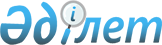 О внесении изменения в решение Бурабайского районного маслихата от 28 февраля 2018 года № 6С-25/3 "Об утверждении Правил оказания социальной помощи, установления размеров и определения перечня отдельных категорий нуждающихся граждан по Бурабайскому району"
					
			Утративший силу
			
			
		
					Решение Бурабайского районного маслихата Акмолинской области от 16 ноября 2018 года № 6С-34/8. Зарегистрировано Департаментом юстиции Акмолинской области 29 ноября 2018 года № 6872. Утратило силу решением Бурабайского районного маслихата Акмолинской области от 25 января 2019 года № 6С-38/6
      Сноска. Утратило силу решением Бурабайского районного маслихата Акмолинской области от 25.01.2019 № 6С-38/6 (вводится в действие со дня официального опубликования).

      Примечание РЦПИ.

      В тексте документа сохранена пунктуация и орфография оригинала.
      В соответствии со статьей 6 Закона Республики Казахстан от 23 января 2001 года "О местном государственном управлении и самоуправлении в Республике Казахстан", постановлением Правительства Республики Казахстан от 21 мая 2013 года № 504 "Об утверждении Типовых правил оказания социальной помощи, установления размеров и определения перечня отдельных категорий нуждающихся граждан", Бурабайский районный маслихат РЕШИЛ:
      1. Внести в решение Бурабайского районного маслихата "Об утверждении Правил оказания социальной помощи, установления размеров и определения перечня отдельных категорий нуждающихся граждан по Бурабайскому району" от 28 февраля 2018 года № 6С-25/3 (зарегистрировано в Реестре государственной регистрации нормативных правовых актов № 6476, опубликовано 29 марта 2018 года в районных газетах "Бурабай" и "Стабильная газета") следующее изменение:
      в Правилах оказания социальной помощи, установления размеров и определения перечня отдельных категорий нуждающихся граждан по Бурабайскому району, утвержденных указанным решением:
      пункт 12 изложить в новой редакции:
      "12. Социальная помощь к памятным датам и праздничным дням оказывается по списку, утверждаемому МИО по представлению уполномоченной организации либо иных организаций без истребования заявлений от получателей.".
      2. Настоящее решение вступает в силу со дня государственной регистрации в Департаменте юстиции Акмолинской области и вводится в действие со дня официального опубликования.
      "СОГЛАСОВАНО"
      16 ноября 2018 года
					© 2012. РГП на ПХВ «Институт законодательства и правовой информации Республики Казахстан» Министерства юстиции Республики Казахстан
				
      Председатель ХХХІV (внеочередной)
сессии районного маслихата

Ж.Бектуров

      Секретарь
районного маслихата

У.Бейсенов

      Аким
Бурабайского района

К.Караулов
